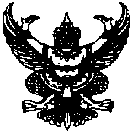 ประกาศเทศบาลตำบลโป่งน้ำร้อน
เรื่อง มอบอำนาจของนายกเทศมนตรีให้ปลัดเทศบาลปฏิบัติราชการแทน************************                          เพื่อให้การบริหารราชการของเทศบาลตำบลโป่งน้ำร้อน   เป็นไปด้วยความรวดเร็ว คล่องตัว รวมทั้งเป็นการลดขั้นตอน และระยะเวลาในการสั่งการ การอนุญาต และการอนุมัติ ในเรื่องเกี่ยวกับการให้บริการประชาชนโดยตรง อาศัยอำนาจตามความในมาตรา  ๔๘ วีสติ แห่งพระราชบัญญัติเทศบาล   พ.ศ.๒๔๙๖  ซึ่งแก้ไขเพิ่มเติมตามพระราชบัญญัติเทศบาล (ฉบับที่ ๑๓) พ.ศ. ๒๕๕๒ จึงมอบอำนาจให้ ปลัดเทศบาลตำบลโป่งน้ำร้อน  ปฏิบัติราชการแทนในการสั่งการอนุญาต และการอนุมัติเกี่ยวกับงานด้านการป้องกันและบรรเทาสาธารณภัย  ดังนี้                        จึงประกาศเพื่อให้ทราบโดยทั่วกัน             

                             		ประกาศ ณ วันที่   ๗   เดือน  มกราคม  พ.ศ.๒๕๖๒อำนาจที่มอบหมายมอบโดยอาศัยอำนาจลักษณะที่มอบอำนาจอนุญาตให้ดำเนินการช่วยเหลือด้านสาธารณะภัยต่างๆอำนาจตามพระราชบัญญัติเทศบาล  พ.ศ.๒๔๙๖  แก้ไขเพิ่มเติม  (ฉบับที่  ๑๓)  พ.ศ.๒๕๕๒  มาตรา  ๔๘  วีสติ  วรรคสามอำนาจในการอนุญาตให้ดำเนินการช่วยเหลือด้านสาธารณะภัยต่างๆอนุญาตให้ดำเนินการช่วยเหลือสนับสนุนน้ำอุปโภคบริโภคอำนาจตามพระราชบัญญัติเทศบาล  พ.ศ.๒๔๙๖  แก้ไขเพิ่มเติม  (ฉบับที่  ๑๓)  พ.ศ.๒๕๕๒  มาตรา  ๔๘  วีสติ  วรรคสามอำนาจในการอนุญาตให้ดำเนินการช่วยเหลือสนับสนุนน้ำอุปโภคบริโภค